中國文化大學教育部高教深耕計畫計畫成果紀錄表子計畫USR Hub 陶瓷產業人才培力計畫USR Hub 陶瓷產業人才培力計畫具體作法陶藝推廣陶藝推廣主題親子陶瓷推廣工作坊親子陶瓷推廣工作坊內容（活動內容簡述/執行成效）主辦單位：化工與材料工程學系活動日期：111年12月3日09:00~12:00活動地點：北投國小  陶瓷教室主 講 者：李佳靜 參與人數： 26 人（教師 1 人、學生 11 人、行政人員   人、校外 14 人(家長未簽到)）內    容：本次課程移轉到北投國小進行，由老師先對於陶瓷的基礎進行介紹，然後進行素燒瓷盤彩繪技術教學，讓學生們在瓷盤上進行上釉的課程，過程中讓學生學會上釉技巧，並且藉由此次親子共同彩繪瓷盤，除了推廣陶瓷相關知識外，也增進了親子之間的感情。執行成效：藉由彩繪瓷盤的教學與創作，讓學生們學習陶瓷知識與上釉技巧，同時培養學生的耐心，慢慢的在瓷盤上面繪出自己想要的圖樣，得到自己創作的喜悅。主辦單位：化工與材料工程學系活動日期：111年12月3日09:00~12:00活動地點：北投國小  陶瓷教室主 講 者：李佳靜 參與人數： 26 人（教師 1 人、學生 11 人、行政人員   人、校外 14 人(家長未簽到)）內    容：本次課程移轉到北投國小進行，由老師先對於陶瓷的基礎進行介紹，然後進行素燒瓷盤彩繪技術教學，讓學生們在瓷盤上進行上釉的課程，過程中讓學生學會上釉技巧，並且藉由此次親子共同彩繪瓷盤，除了推廣陶瓷相關知識外，也增進了親子之間的感情。執行成效：藉由彩繪瓷盤的教學與創作，讓學生們學習陶瓷知識與上釉技巧，同時培養學生的耐心，慢慢的在瓷盤上面繪出自己想要的圖樣，得到自己創作的喜悅。活動照片(檔案大小以不超過2M為限) 活動照片電子檔名稱(請用英數檔名)活動照片內容說明(每張20字內)活動照片(檔案大小以不超過2M為限) 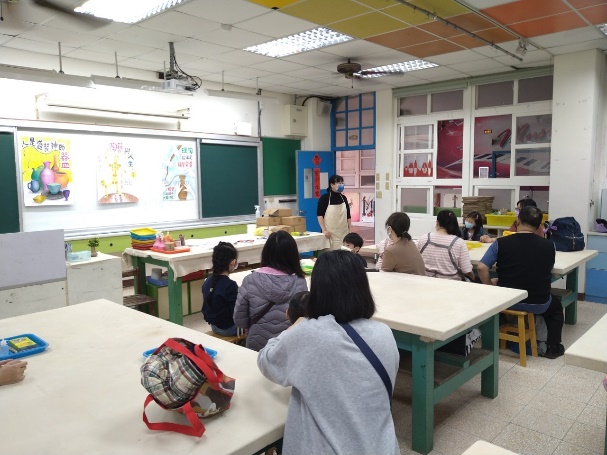 陶瓷藝術基礎介紹活動照片(檔案大小以不超過2M為限) 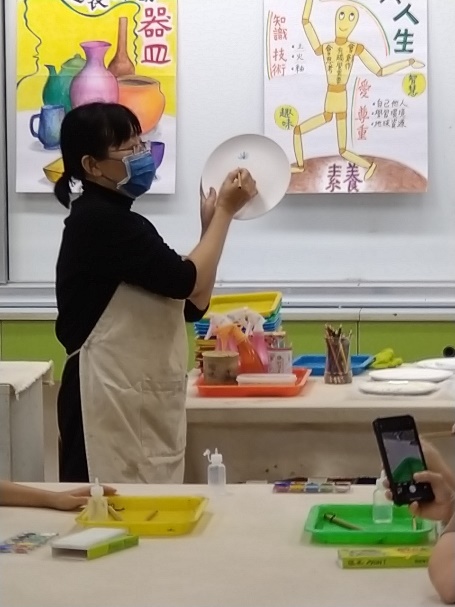 瓷盤彩繪技術教學活動照片(檔案大小以不超過2M為限) 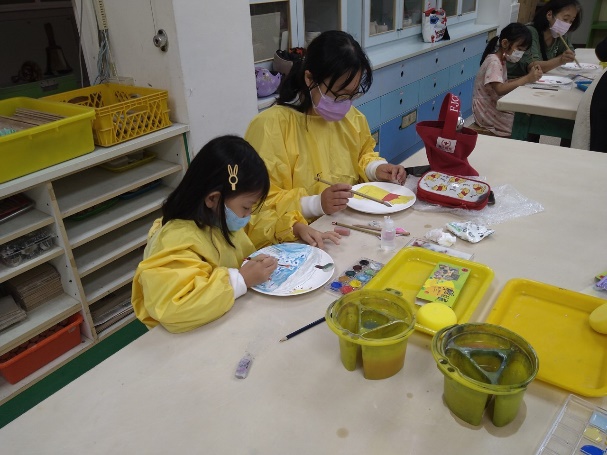 親子瓷盤彩繪創作活動照片(檔案大小以不超過2M為限) 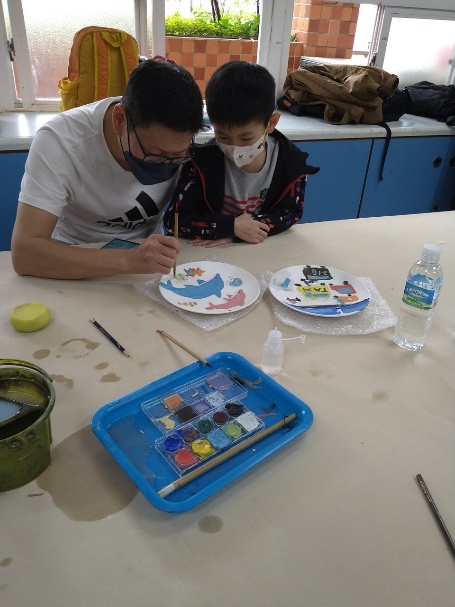 親子瓷盤彩繪創作活動照片(檔案大小以不超過2M為限) 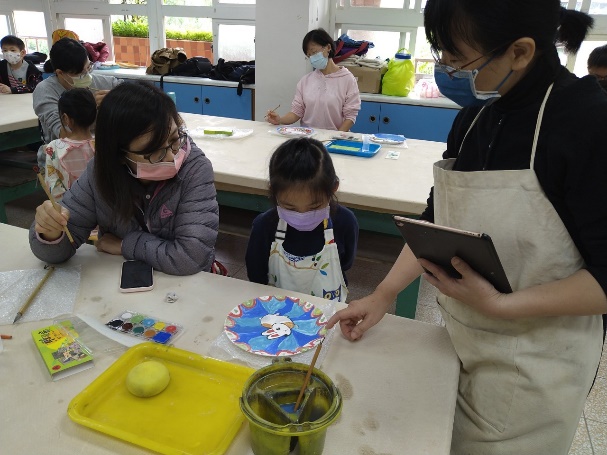 老師指導瓷盤彩繪創作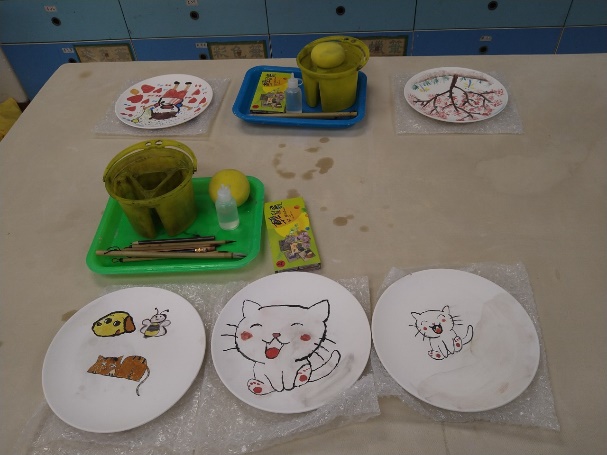 親子瓷盤彩繪創作成果(尚未釉燒)